Carlos Garcia								       10/28/2013Prof. VivianaTCET 2220				               Homework 4					    Chapter 3A traveling wave of current in milliampers is given by   with t in seconds and x in meters. Determine the following:direction of propagationpeak valueangular frequencyphase constantcyclic frequencyperiodwavelengthvelocity of propapagtionA traveling wave of voltage in volts is given by  with t in seconds and x in meters. Determine the following:direction of propagationpeak valueangular frequencyphase constantcyclic frequencyperiodwavelengthvelocity of propagationA sinusoidal current with a peak value of 2 A and a frequency of 50 MHz is traveling in the positive x-direction with a  velocity of 2 x 108  m/s. Determine the following:periodangular frequencyphase constantwavelengthan equation for the currentA sinusoidal voltage with a peak value of 25 V and a radian frequency of 20 Mrad/s is traveling in the negative x-direction with a velocity of 3 x 108 m/s. Determine the following:cyclic frequencyperiodphase constantwavelengthan equation for the voltageConsider the current traveling wave of Problem 3-1. Determine the following:a fixed phasor representation in peak units as either I+ or I- (You decide which label is appropriate.)the corresponding distance-varying phasor I(x) in peak unitsthe value of the distance-varying phasor at x = 100 mConsider the voltage traveling wave of Problem 3-2. Determine the following:a fixed phasor representation in peak units as either V+ or V- (You decide which label is appropriate.)the corresponding distance-varying phasor V(x) in peak unitsthe value of the distance-varying phasor at x = 4 mRepeat the analysis of Problem 3-5 if the current of Problem 3-1 has a fixed phase shift such that it is described by  Repeat the analysis of Problem 3-6 if the voltage of Problem 3-2 has a fixed phase shift such that it is described by Redefine the fixed phasor of Problem 3-5 so that the phasor magnitude is expressed in rms units, and determine the average power dissipated in a 50-Ω resistance.Redefine the fixed phased of Problem 3-6 so that the phasor magnitude is expressed in rms units, and determine the average power dissipated in a 75-Ω resistanceRedefine the fixed phasor of Problem 3-7 so that the phasor magnitude is expressed in rms units. Would the power dissipated in a 50-Ω resistanec be the same as in the Problem 3-9?Redefine the fixed phasor of Problem 3-8 so that the phasor magnitude is expressed in rms units. Would the power dissipated in a 75-Ω resistanec be the same as in the Problem 3-10?Under steady-state ac conditions, the forward current wave on a certain lossless 50-Ω line is I+ = 0 A. Determine the voltage forward wave.Under steady-state ac conditions, the forward current wave in a 300-Ω lossless line is V+ =. Determine the current forward wave.Under steady-state ac conditions, the reverse voltage wave on a lossless 50-Ω line is V+ =. Determine the reverse voltage wave.Under steady-state ac conditions, the reverse current wave on a lossless 75-Ω line is I+ = 0.52 A. Determine the reverse voltage wave.A table of specifications for one version of RG-8/U 50-Ω coaxial cable indicates that the attenuation per 100 ft at 50MHz is 1.2 dB. At this frequency, determine the following:attenuation factor in decibels per footattenuation factor in nepers per footFor a length of 300 ft, determine the following:total attenuation in decibelstotal attenuation in nepersV2/V1 ratio using both decibels and nepers for a single waveA transmission line has a attenuation of 0.5 dB/m. Determine the following:attenuation factor in nepers/mFor a length of 400 m, determine the following:total attenuation in decibelstotal attenuation in nepersV2/V1 ratio using both decibels and nepers for a single waveA single-frequency wave is propagating in one direction on a transmission line of length 200 m. With an input rms voltage of 50 V, the output rms voltage is measured as 20 V. Determine the following:total attenuation in decibelstotal attenuation in nepersattenuation factor in decibels/meterattenuation factor in nepers/meterA single frequency wave is propagating in one direction on a transmission line of length 400 m. The input power to the line is 40 W, and the output power is 12 W. Determine the following:total attenuation in decibelstotal attenuation in nepersattenuation constant in decibels/metersattenuation factor in nepers/meterA transmission line has the following parameters at 50 MHz: L = 1.2 µH/m, R = 15 Ω/m, C = 10 pF/m, and G = 4 µS/m. Determine the following:ZYɣ, α, ϐattenuation in dB/mvZ0A lossy audio-frequency line has the following parameters at 2 kHz: L = 0.1 µH/ft, R = 0.2 Ω/ft, C = 2 pF/ft, and G is negligible. Determine the following:ZYɣ, α, ϐattenuation in dB/ftvZ0A coaxial cable has the following parameters at a frequency of 1MHz:series resistance = 0.3 Ω/mseries reactance = 2 Ω/mshunt conductance = 0.5 µS/mshunt susceptance = 0.6 mS/m	Determine the following:ɣ, α, ϐattenuation in dB/mvZ0For the coaxial cable of Problem 3-23, repeat the analysis at 100MHz if the series resistance increases to 1 Ω/m, but the shunt conductance remains essentially the same. (Note: You must apply basic ac circuit theory to determine the new values for the reactance and susceptance.)For the circuit of Fig. P3-25, determine the following:input current I1input voltage V1input power P1load current I2load voltage V2load power P2line loss in dB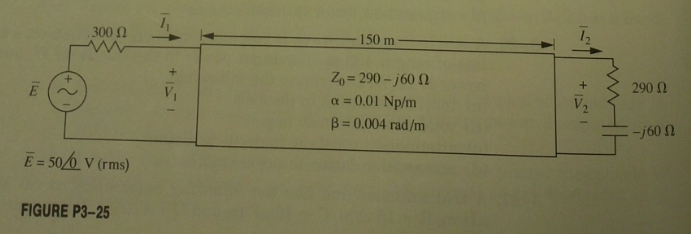 For the circuit of Fig. P3-26, determine the following:input current I1input voltage V1input power P1load current I2load voltage V2load power P2line loss in nepers 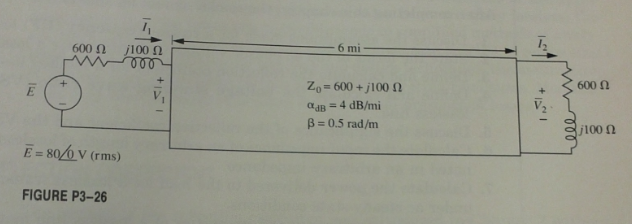 Solutions:From the given equation  the following was found.The negative sign between the time and displacement terms indicates that the wave is traveling in the positive x-directionThe peak value IP= 8 mAϐ = 0.025 rad/m  = From the given equation the following was found.The positive sign between the time and displacement terms indicates that the wave is traveling in the negative x-directionThe peak value   ϐ = 0.35 rad/m=  A sinusoidal current with a peak value of 2 A and a frequency of 50 MHz is traveling in the positive x-direction with a velocity of  Determine the following:Period Angular FrequencyPhase constant WavelengthAn equation for the current A sinusoidal voltage with a peak value of 25 V and a radian frequency of 20 Mrad/s is traveling in the negative x-direction with a velocity of  Determine the following:Cyclic frequencyPeriodPhase constant WavelengthAn equation for the current Consider the current traveling wave of Problem 3-1. Determine the following:A fixed phasor representation in peak units as either  or  (You decide which label is appropriate.)The corresponding distance-varying phasor  in peak unitsThe wave of the distances-varying phasor at x = 100 m. Consider the voltage traveling wave of Problem 3-2. Determine the following:A fixed phasor representation in peak units as either  or  (You decide which label is appropriate.)The corresponding distance-varying phasor  in peak units.The wave of the distances-varying phasor at x = 4 m Repeat the analysis of Problem 3-5 if the current of Problem 3-1 has a fixed phase shift such that it is described byA fixed phasor representation in peak units as either  or  (You decide which label is appropriate.)The corresponding distance-varying phasor  in peak unitsThe wave of the distances-varying phasor at x = 100 m. Repeat the analysis of Problem 3-6 if the voltage of Problem 3-2 has a fixed phase shift such that it is described byA fixed phasor representation in peak units as either  or  (You decide which label is appropriate.)The corresponding distance-varying phasor  in peak units.The wave of the distances-varying phasor at x = 4 m Redefine the fixed phasor of Problem 3-5 so that the phasor magnitude is expressed in rms units, and determine the average power dissipated in a 50- resistance.Redefine the fixed phasor of Problem 3-6 so that the phasor magnitude is expressed in rms units, and determine the average power dissipated in a 75- resistance. Redefine the fixed phasor of Problem 3-7 so that the phasor magnitude is expressed in rms units. Would the power dissipated in a 50- resistance be the same as in Problem 3-9?Yes they are the same. Redefine the fixed phasor of Problem 3-8 so that the phasor magnitude is expressed in rms units. Would the power dissipated in a 75- resistance be the same as in Problem 3-10?Yes they are the same. Under steady-state ac conditions, the forward current wave on a certain lossless 50- line is  = . Determine the voltage forward wave. Under steady-state ac conditions, the forward current wave in 300 lossless line is  = . Determine the current forward wave. Under steady-state ac conditions, the reverse voltage wave on a lossless 50 line is  =  V. Determine the reverse current wave. Under steady-state ac conditions, the reverse current wave on a lossless 75- line is  = . Determine the reverse voltage wave. A table of specifications for one version of RG - 8/U 50- coaxial cable indicates that the attenuation per 100 ft. at 50 MHz is 1.2 dB. At this frequency, determine the following:Attenuation factor in decibel per footAttenuation factor in nepers per footFor a length of 300 ft. determine the following:Total attenuation in decibelTotal attenuation in nepers Ratio using both decibels and nepers for a single waveIn terms of decibels, this ratio may be expressed as A transmission line has an attenuation of 0.05 dB/m. Determine the following:Attenuation factor in nepers/mFor a length of 400 m, determine the following:Total attenuation in decibelTotal attenuation in nepers Ratio using both decibels and nepers for a single waveIn term of decibles: A single-Frequency wave is propagating in one direction on a transmission line of length 200m. with an input rms voltage of 50 V, the output rms voltage is measured as 20 V. Determine the following:Total attenuation in decibelTotal attenuation in nepersAttenuation factor in decibel/meterAttenuation factor in nepers/meter A single-Frequency wave is propagating in one direction on a transmission line of length 400m. The input power to the line is 40 W, and the output power is 12 W. Determine the following:Total attenuation in decibelTotal attenuation in nepersAttenuation factor in decibel/meterAttenuation factor in nepers/meter A transmission line has the following parameters at 50 MHz: ,  , and . Determine the following: ZY                                        = 22.36 x 10-3 + j1.088α =   22.36 x 10-3  Np/m = j1.008   rad/ftVA lossy audio-frequency line has the following parameters at 2 kHz: ,  , and . Determine the following: ZY                                        = 5 x 10-5  + j5.029 x 10-5α =   5 x 10-5  Np/ft = j5.029 x 10-5   rad/ftAttenuation in dB/ftv A coaxial cable has the following parameters at a frequency of 1 MHz:    series resistance = 0.3 series reactance = 2            shunt conductance = 0.5 uS/m           shunt susceptance = 0.6 mS/m   Determine the following:Z = 0.3 + j2 Ω/m  = 2.022 Y = 0.5µ + j0.6m  S/m   = 0.6m                   = α = 2.6m Np/mAttenuation in dB/ftαdB    dB/mV For the coaxial cable of problem 3-23, repeat the analysis at 100 MHz if the series resistance increases to 1 , but the shunt conductance remains essentially the same. (Note: You must apply basic ac circuit theory to determine the new values for the reactance and susceptance.)                             1 + j200 = 200  Ω/mY = G + jB = 0.5 x 10-6 +                 = 0.5 x 10-6 + j0.06 = 0.06    S/m                 =                  = 8.3m + j3.46α = 8.3m Np/mϐ = 3.46 rad/mαdB = 8.69 x 8.3 x 10-3 = 0.072 dB/m m/s               = 57.74 Ω = 57.74 – j0.139For the circuit of fig. P3-25, determine the following:Input current Input Voltage                      VInput power Load current Load Voltage Load Power Line loss in dB For the circuit of fig. P3-26, determine the following:Input current Input Voltage   Ω VInput power Load current Load Voltage Load Power Line loss in nepers